.Introduction: 24 comptes. Commence au chant à la 11 ème seconde.Sans TAGS !! Sans RESTARTS !!PART I. (ROCK BACK, RECOVER, TRIPLE 1/2 TURN L; ROCK BACK, RECOVER, 1/4 TURN L, STEP R TO R)PART II. (L SAILOR STEP, WEAVE 2 STEPS; R SAILOR STEP, 1/4 TURN L, STEP R TO R)PART III. (ROCK BACK, RECOVER, BUMP HIPS L,R,L; BUMP HIPS R,L,R, ROCK FORWARD, RECOVER)PART IV. (TRIPLE 1/2 TURN L, TRIPLE 1/4 TURN L; ROCK BACK, RECOVER, SLIDE L TO L, DRAW R)REPEAT DANCE.Final. (Faceà 12:00) 3ème bloc.1-6, avancer sur PG sur le compte 7.Contacts:-Ira Weisburd (USA): ira@nulinedance.comAlison Johnstone (AUS): alison@nulinedance.comDavid Hoyn (AUS): david@nulinedance.comNuline Dance Website: www.nulinedance.comTraduction : NadineCrocodile Roll (fr)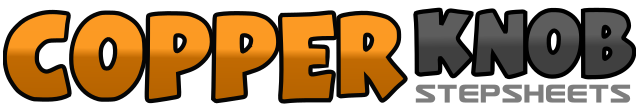 .......Count:32Wall:4Level:Débutant avancé.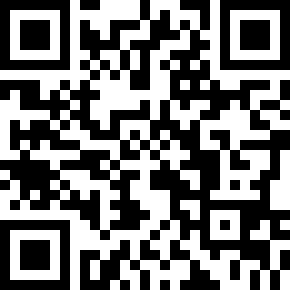 Choreographer:Ira Weisburd (USA), Alison Johnstone (AUS) & David Hoyn (AUS) - Novembre 2014Ira Weisburd (USA), Alison Johnstone (AUS) & David Hoyn (AUS) - Novembre 2014Ira Weisburd (USA), Alison Johnstone (AUS) & David Hoyn (AUS) - Novembre 2014Ira Weisburd (USA), Alison Johnstone (AUS) & David Hoyn (AUS) - Novembre 2014Ira Weisburd (USA), Alison Johnstone (AUS) & David Hoyn (AUS) - Novembre 2014.Music:Crocodile Roll - Australia's Tornadoes : (Album: Dancin' Up A Storm)Crocodile Roll - Australia's Tornadoes : (Album: Dancin' Up A Storm)Crocodile Roll - Australia's Tornadoes : (Album: Dancin' Up A Storm)Crocodile Roll - Australia's Tornadoes : (Album: Dancin' Up A Storm)Crocodile Roll - Australia's Tornadoes : (Album: Dancin' Up A Storm)........1-2Reculer PD (Rock), remettre poids sur PG (en diagonale avant D 1:30)3&41/2 tour à G en Shuffle  (6:00)5-6Reculer PG (Rock), remettre poids sur PD7-81/4 de tour à G en avançant  PG (3:00), PD à D1&2Croiser PG derrière PD, PD à D, PG à G (Sailor Step)3-4Croiser PD devant PG, PG à G5&6Croiser PD derrière PG, PG à G, PD à D (Sailor Step)7-81/4 de tour à G en avançant  PG (12:00), PD à D1-2Reculer PG (Rock), remettre poids sur PD3&4Avancer PG& déhanchements à G, à D, à G, avec attitude5&6Avancer PD & déhanchements à D, à G, à D, avec attitude7-8Avancer PG (Rock) remettre poids sur PD1&21/2 tour à G en Shuffle (6:00)3&41/4 de tour à G en Shuffle (3:00)5-6Reculer PG (Rock), remettre poids sur PD7-8Grand pas à G, glisser PD jusqu’au PG, avec attitude